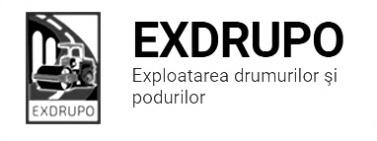 Notă informativăcu privire la lucrările de întreţinere şi salubrizare a infrastructurii rutieresect. Centru (6 muncitori): executate 06.01.2021 :Salubrizarea mecanizată : str. Albișoara, str. V. Trandafirilor, str. Melestiu, str. Inculeț, str. Testimițeanu, str. Gh. Cașu, str. M. Mică, str. I. C. Suruceanu, str. C. Vîrnav, str. T. Strișcă, str. Grenoble, str. Miorița, șos. Hîncești, Dr.. Viilor, str. Spicului, str. Ialoveni, str. L. Kaczynski.Salubrizarea manuală: str. V. Podului-2curse, str. Melestiu-1cursă.  executate 06-07.01.2021 (în noapte) :Salubrizare mecanizată : bd. Șt. cel Mare, str. Columna, str. Mit. Varlaam, str. Ismail, bd. D. Cantemir, bd. Gagarin, bd. Negruzzi, Aleea Gării, str. Ciuflea, Viaduc, str. P. Halippa, str. Pușkin, str. Vl. Pîrcălab, str. M. Eminescu, str. V. Micle, str. V. Alecsandri, str. Armenească, str. Bolgară, str. Tighina, str. A. Mateevici, str. Bernadazzi, str. M. Kogălniceanu.executate 07-08.01.2021 (în noapte) :Salubrizare mecanizată : bd. Șt. cel Mare, str. Columna, str. Mit. Varlaam, bd. Gagarin, bd. Negruzzi, str. Ciuflea, Viaduc, șos. Hîncești, str. Gh. Asachi, str. Docuceaeev.executate 08.01.2021 :Salubrizarea mecanizată: str. Albișoara, str. V. Trandafirilor, str. Melestiu, str. inculeț, str. Testimițeanu, str. Gh. Cașu, str. M. Mică, str. I. C. Suruceanu, str. T. Strișcă, str. P. Ungureanu, str. Grenoble, str. Miorița, șos. Hîncești.executate 09-10.01.2021 (în noapte) :Salubrizare mecanizată : bd. Șt. cel Mare, str. Ismail, șos. Hîncești.executate 10.01.2021 :Salubrizarea mecanizată: str. Albișoara, str. V. Trandafirilor, str. Melestiu, str. Inculeț, str. Testimițeanu, str. Gh. Cașu, str. M. Mică, str. I. C. Suruceanu, str. C. Vîrnav, str. T. Strișcă, str. Grenoble, str. Miorița, șos. Hîncești, Dr.. Viilor, str. Spicului, str. Ialoveni, str. L. Kaczynski.planificate 11.01.2021:Salubrizarea manuală:str. V. Podului.  Lichidarea situației de avariere: C. Basarabiei, str. V. Alecsandri, Dr. Viilor, str. Gh. Asachi.sect. Buiucani (7 muncitori): 	executate 06.01.2021 :Lichidarea situației de avariere: str. Mit. Dosoftei-1m2, str. T. Ciorbă-1,4m2, str. Columna-0,6m2, str. B. Bodoni-2,6m2, str. 31 August-5,7m2, str. S. Lazo-1m2.executate 06-07.01.2021 (în noapte) :Salubrizare mecanizată : bd. Șt. cel Mare, Piața D. Cantemir, C. Ieșilor, str. I. Creangă, Piața Unirii, bd. A. Iulia.executate 07.01.2021 :Salubrizarea mecanizată: str. M. Viteazul, bd. Șt. cel Mare, C. Ieșilor, str. C. Stere, str. Belinski, bd. A. Iulia, str. L. Deleanu.executate 08.01.2021 :Salubrizarea mecanizată: str. 27 Martie, B. Sculeni, str. Alexandrescu, str. Mesager, str. I. Pelivan, str. N. Costin, str. L. Deleanu, str. Belinski.executate 08-09.01.2021 (în noapte) :Salubrizare mecanizată : bd. Șt. Cel Mare, PMAN, str. B. Bodoni, str. 31 August, str. București, str. Sciusev, str. S. Lazo, str. Sf. Șării, str. M. Cibotari.executate 09-10.01.2021 (în noapte) :Salubrizare mecanizată : str. Columna, str. Mit. Dosoftei, str. M. Kogălniceanu, str. A. Mateevici, str. N. Iorga, str. P. Movilă, str. T. Ciorbă, str. Lăpușneanu.executate 10.01.2021 :Salubrizarea mecanizată: str. M. Viteazul, str. Sciusev, str. C. Stere, str. V. Lupu, str. T. Vladimirescu, str. Cornului, str. Constituției, str. Coca.planificate 11.01.2021:lichidarea situației de avariere: Centru istoric.  sect. Rîşcani (6 muncitori):executate 06.01.2021 :Salubrizarea manuală: str. Mircești-2curse.  Lichidarea situației de avariere: str. Hajdeu-1,9m2, str. Av. Iancu-6,3m2, str. Sf. Gheorghe-1m2, str. Vlahuța-0,6m2, str. O. Goga-0,3m2.  executate 06-07.01.2021 (în noapte) :Salubrizare mecanizată : bd. Renașterii, str. Kiev, bd. Moscova, str. B. Voievod, str. A. Russo, C. Orheiului, str. Petricani.executate 07.01.2021 :Salubrizarea mecanizată: str. Albișoara, C. Orheiului, str. Ceucari, str. Studenților, str. Dimo, str. Florilor, str. T. Vladimirescu.executate 08-09.01.2021 (în noapte) :Salubrizare mecanizată : bd. Renașterii, str. Kiev, bd. Moscova, str. B. Voievod, str. A. Russo, C. Orheiului, str. Petricani.executate 09.01.2021 :Salubrizarea mecanizată: str. Albișoara, C. Orheiului, str. Ceucari, str. Studenților, str. Dimo, str. Florilor, str. T. Vladimirescu.executate 10.01.2021 :Salubrizarea mecanizată: str. Albișoara, C. Orheiului, str. Studenșilor, str. Dimo, str. Florilor, str. T. Vladimirescu, C. Moșilor.planificate 11.01.2021:Lichidarea situației de avariere: str. Columna, str. Av. Iancu, str. Pruncul. sect. Botanica (10 muncitori):executate 05-06.01.2021 (în noapte) :Salubrizare mecanizată : bd. Dacia, Viaduc, bd. Decebal, bd. Traian, str. Independenții, str. Teilor.executate 06.01.2021:Lichidarea situației de avariere: Estacada Sîngera (nod rutier șos. Muncești)-4m2.executate 06.01.2021 :Salubrizarea mecanizată: str. Gr. Botanica, str. Sarmizegetusa, str. Trandafirilor, bd. C. Vodă, str. Grenoble, str. V. Crucii.executate 07.01.2021 :Salubrizarea mecanizată: C. Basarabiei, șos. Muncești, str. Minsk, str. Pandurilor, str. Pădurii, bd. C. Vodă, str. Grenoble, str. Sarmizegetusa.executate 07-08.01.2021 (în noapte) :Salubrizare mecanizată : str. Burebista, str. Independenții, str. Hr. Botev, str. Zelinski, str. Titulescu, bd. Decebal, str. Belgrad, str. C. Brîncuși.   executate 09.01.2021 :Salubrizarea mecanizată:șos. Muncești, str. Gr. Botanică, str. Sarmizegetusa, str. Trandafirilor, bd. Dacia, Viaduc, str. V. Crucii.executate 08-09.01.2021 (în noapte) :Salubrizare mecanizată : șos. Muncești, str. Gr. Botanică, str. Burebista, bd. Dacia, Viaduc, str. Titulescu, str. Zelinski, bd. Decebal, bd. Traian.    planificate 11.01.2021:Amenajare pietriș: bd. Dacia, 52.Instalare bordure: bd. Dacia, 52.  sect. Ciocana (7 muncitori):executate 06.01.2021:Lichidarea situației de avariere: bd. M. cel Bătrîn-4m2, str. G. Latină-4m2, str. P. Zadnipru-3m2, str. I. Vieru-4m2.executate 07-08.01.2021 (în noapte) :Salubrizare mecanizată : str. L. Bîcului, str. Uzinelor, str. V. lui Vodă, str. Otovasca, str. M. Drăgan, str. P. Înalt.executate 08.01.2021 :Salubrizarea mecanizată: str. Voluntarilor, str. M. Manole, str. Sargidava, str. M. Spătarul, str. M. Sadoveanu.executate 09.01.2021 :Salubrizarea mecanizată: bd. M. cel Bătrîn, str. A. Russo, str. G. Latină, str. P. Zadnipru, str. I. Vieru, str. I. Dumeniuc, str. Studenților, str. M. Sadoveanu.executate 09-10.01.2021 (în noapte) :Salubrizare mecanizată : bd. M. cel Bătrîn, str. G. Latină, str. P. Zadnipru, str. I. Vieru, str. I. Dumeniuc, str. Studenților.planificate 11.01.2021:Lichidarea situației de avariere: str. M. Sadoveanu, str. M. Spătarul, str. Transnistria.Instalare bordure: bd. Dacia, 52.  sect. OCR (14 muncitori):executate 06.01.2021:Salubrizarea deliniatoarelor: sect. Ciocana-180buc. planificate 11.01.2021:Salubrizarea deliniatoarelor: sect. Centru.  sect. Întreținerea canalizării pluviale (6 muncitori):executate 06.01.2021:Curățirea canalizării pluviale: str. Gr. Botanică-14buc., bd. Dacia-24buc., 1cursă gunoi. Reparația canalizării pluviale: str. Pandurilor-1gril.inst., 6gril.rid., 1cursă gunoi. planificate 11.01.2021:Curățirea canalizării pluviale: bd. Dacia, 52.Reparația canalizării pluviale: str. Gr. Botanică, str. Pandurilor.  sect. Specializat îninfrastructură (pavaj)(8 muncitori):executate 06.01.2020: Demolarea betonului: bd. Moscova-4m3. Incărcare/transportare gunoi: bd. Moscova-10t/2curse. planificate 11.01.2021:Amenajarea pavajului: bd. Moscova.  07-08.01.2021Presurarea părții carosabile cu material antiderapant-30,4t (sare), 11,5t (nisip-sare).08-09.01.2021Presurarea părții carosabile cu material antiderapant-15,8 t(sare), 22,0t(nisip-sare).09-10.01.2021Presurarea părții carosabile cu material antiderapant- 4,0(sare), 8,8t(nisip-sare).10-11.01.2021Presurarea părții carosabile cu material antiderapant- 4,9t(sare).Măsurile întreprinse pentru prevenirea răspîndirii Covid-19:Toate unităţile de trasport sunt dezinfectate la începutul şi la sfîrşitul programului de lucru;Muncitorilor este verificată starea de sănătate de către medicul întreprinderii;Muncitorii sunt echipaţii cu:mască de protecţie;mănuşi de protecţie;dezinfectant.Inginer SP          